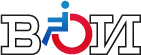 ДАЙДЖЕСТ СМИосновных тем по инвалидностис 18 по 24 мая 2019 г.Москва24 мая 2019 г.С О Д Е Р Ж А Н И Е22.05.2019, Россия 1, программа "Утро России"В планах изменить процедуру обмена документами между медицинскими учреждениями и бюро МСЭ, т.е. перейти на электронный документооборот.Срок подачи документов в МСЭ в этом случае должен сократиться от нескольких месяцев до 3 дней. https://russia.tv/video/show/brand_id/3838/episode_id/2170620/video_id/2183893/viewtype/picture/     - смотреть с 01:41:00 – 01:50:00.Вернуться к оглавлению23.05.2019, «Известия». «Отношение к инвалидам — показатель зрелости общества»https://iz.ru/880946/egor-sozaev-gurev-angelina-galanina/otnoshenie-k-invalidam-pokazatel-zrelosti-obshchestva                                    Президент Владимир Путин на встрече с правительством обсудил меры поддержки граждан с ограниченными возможностями здоровья.Отношение к инвалидам — важнейший показатель зрелости общества. Об этом президент Владимир Путин заявил на совещании с членами правительства, посвященном социальной поддержке граждан с ограниченными возможностями здоровья. По словам главы государства, власть должна заниматься решением этой проблемы на постоянной основе. Стоит задача сократить бюрократические процедуры и повысить интеграцию инвалидов в повседневную жизнь, добавил министр труда и социальной защиты Максим Топилин.Социальная поддержка инвалидов — это не проходной дежурный вопрос, подчеркнул на встрече с правительством Владимир Путин. Он отметил, что дело не только в том, что это напрямую касается почти 12 млн россиян. Это касается всего общества, заявил президент.— Отношение к инвалидам — это важнейший показатель зрелости общества, его консолидации и жизнеспособности. Здоровое общество никогда не допустит пренебрежительного, поверхностного отношения к инвалидам и к людям, которые нуждаются в поддержке со стороны государства в связи с ограничениями по здоровью, — полагает глава государства.Задавать тон этому отношению должно государство и прежде всего правительство, подчеркнул он. И пообещал держать на постоянном контроле эти вопросы.Первым о государственных мерах поддержки инвалидов президенту доложил министр труда и социальной защиты Максим Топилин.— Сокращаем сроки признания инвалидности при оказании паллиативной медицинской помощи. Сейчас мы вместе с Минздравом подошли к окончательной стадии решения этого вопроса. Вот сейчас, когда у нас будет завершена работа над приказом, мы инвалидность будем назначать не в течение 30 дней, а в течение трех, — сказал министр.По его словам, за 2018 год на 45% увеличилось количество случаев предоставления инвалидности в заочном порядке. Также был утвержден перечень заболеваний, при которых инвалидность устанавливается бессрочно при первом обращении, а детям — до 18 лет. В него вошли хромосомные аномалии, в том числе синдром Дауна, цирроз печени, слепота, глухота, слепоглухота, детский церебральный паралич, фенилкетонурия у детей, парная ампутация области тазобедренного сустава.Высказался по теме и министр науки и высшего образования Михаил Котюков. Он сообщил, что количество инвалидов, поступивших в высшие учебные заведения, в этом году должно увеличиться.Все темы, которые обсуждались на встрече, являются реальными и требуют дальнейшего развития, отметил депутат Госдумы, председатель Всероссийского общества инвалидов Михаил Терентьев.— Мы видим, что правительство отработало комплекс мер поддержки инвалидов и выходит с предложениями. И хотелось бы на следующем рабочем совещании услышать доклад Минстроя по теме, которая является болезненной. Это — доступность жилого помещения, — сказал он. — Правительство понимает, что большой процент инвалидов живет в квартирах, которые нельзя для этого приспособить. Однако пока источник финансирования для этого не определен, регионы сами изворачиваются как могут.Член центрального штаба ОНФ, президент пермской краевой общественной организации защиты прав детей-инвалидов и их семей «Счастье жить» Анастасия Гилева рассказала «Известиям» о результатах опроса, который был проведен в Пермском крае среди родителей с детьми-инвалидами. Из его результатов следует, что 76% респондентов считают самым важным лекарственное обеспечение, 64% — санаторно-курортное лечение, а 57% — инклюзивное образование.— Лекарственное обеспечение — самый сложный вопрос. Федеральный перечень препаратов обеспечивается без сбоя, но там мало препаратов, только жизненно важные. А есть лекарства, которые улучшают качество жизни инвалидов, их интеллектуальные способности, обменные процессы в организме. Этими препаратами инвалидов должен обеспечивать субъект. Не все субъекты могут себе это позволить, да и чтобы попасть в реестр субъектов, надо пройти все круги ада, — сказала Анастасия Гилева.Защита трудаГосударство обязано оказывать содействие профсоюзным организациям в отстаивании трудовых прав граждан, заявил Владимир Путин, выступая в этот же день на съезде Федерации независимых профсоюзов России (ФНПР). При этом о каком-либо давлении или вмешательстве в дела бизнеса «в принципе речь не идет», заверил российский лидер.— Понятно, что урегулирование вопросов трудовых отношений не бывает гладким, простым, легким. Зачастую интересы работодателей и профсоюзов, отстаивающих интересы наемных рабочих, кардинально расходятся, — констатировал президент.В ближайшие годы ситуация в экономике и структуре занятости будет меняться, уверен глава государства.— В связи с этим хотел бы обратиться и к правительству, и к руководителям регионов: необходимо, не откладывая, активизировать работу в формате власть–работодатели–профсоюзы, задействовать возможности трехсторонних комиссий на всех уровнях. Словом, наладить постоянный, заинтересованный, продуктивный диалог, сделать всё необходимое, чтобы не ущемлялись трудовые права граждан, — подчеркнул Владимир Путин.Председатель ФНПР Михаил Шмаков в своем выступлении посетовал, что продолжается процесс ухода капиталов из России.— Что касается капиталов, которые утекают, они действительно утекали и сейчас утекают, но они и притекают, и всё больше и больше, и в большом объеме, — отреагировал Владимир Путин. — Я когда-то говорил, сейчас не буду повторять, предупреждал наших предпринимателей о том, чтобы они не очень-то рассчитывали на надежность своих вкладов за рубежом, что может наступить время, когда им несладко придется. Вот оно практически наступило.Крупные инвестиции сегодня приходят в Россию из Кипра и Нидерландов. Это явление глава государства назвал «репатриацией капиталов». По его мнению, это говорит о доверии к российской экономике.Вернуться к оглавлению18.05.2019, "Аргументы и Факты". «Станет ли проще получить инвалидность?»http://www.aif.ru/society/healthcare/stanet_li_proshche_poluchit_invalidnost                                    Правда, что получение инвалидности упростят? Сейчас это хождение по мукам: надо обойти десяток врачей, приехать на комиссию... А через год-два начинать всё сначала.Ответ экспертаДмитрий Медведев сообщил, что правила признания человека инвалидом упростятся. В частности, планируется сократить сроки оформления и организовать электронную передачу документов между инстанциями.«Проблем много, — говорит председатель Всероссийского общества инвалидов Михаил Терентьев. — Сегодня наиболее остро стоит вопрос нехватки узких врачей в регионах, приходится долго ждать записи. Во многих регионах инвалиды вынуждены добираться до медико-социальной экспертизы (МСЭ) общественным транспортом, который зачастую для них не приспособлен, аналогичная недоступность и с помещениями МСЭ. Мы регулярно получаем жалобы на необоснованное понижение группы инвалидности или её снятие, на неграмотное оформление документов на МСЭ. Общество инвалидов неоднократно выступало с инициативой создания независимой системы обжалования решений, принятых бюро МСЭ».Вернуться к оглавлению20.05.2019, «Neva.Today» (Санкт-Петербург). «В России появится «Карта доступности» с кинотеатрами, оборудованными для инвалидов»https://neva.today/news/v-rossii-poyavitsya-karta-dostupnosti-s-kinoteatrami-oborudovannymi-dlya-invalidov-172984/                                     Данные о подобных кинотеатрах будут получены по итогам мониторинга, который состоится в июне. После этого их разместят на портале проекта.Активисты проекта "Единая страна - доступная среда" от "Единой России" планируют разместить на портале для маломобильных групп населения "Карта доступности" информацию о кинозалах, оборудованных для людей с ограниченными возможностями. Об этом сообщил координатор партпроекта, заместитель председателя комитета Госдумы по труду, социальной политике и делам ветеранов Михаил Терентьев.Данные о подобных кинотеатрах будут получены по итогам мониторинга, который состоится в июне. Всю информацию разместят на портале kartadostupnosti.ru.По словам Терентьева, на данный момент в России насчитывается более 1,9 тысяч кинотеатров, поэтому информация будет полезна и для тех, кто хочет проверить, насколько оборудован тот или иной кинотеатр для людей с инвалидностью.Так, в ходе мониторинга специалисты проверят, насколько людям с ограниченными возможностями удобно добираться от остановки транспорта до входа в здание, имеются ли парковочные места для тех, кто прибыл на своем автомобиле. В кинотеатре они оценят доступность для инвалидов билетных касс, наличие тифлокомментирования и скрытого сурдоперевода. Не обойдут стороной и меры безопасности: пути эвакуации в зале должны быть информационно обозначены, чтобы в случае чрезвычайной ситуации человек с инвалидностью мог спастись.Напомним, что в прошлом году приказом Минкульта были утверждены правила обеспечения доступности кинозалов для инвалидов. Согласно документу, в кинотеатрах должны быть созданы все условия для самостоятельного передвижения инвалидов по кинотеатру: поручни, пандусы, раздвижные двери, достаточная ширина дверных проемов, тактильные мнемосхемы плана помещений кинотеатра. Не менее чем 3% от количества зрительских мест в одном из кинозалов должны быть оборудованы специальными устройствами, позволяющими демонстрировать фильмы с тифлокомментарием.Вернуться к оглавлению22.05.2019, «Известия». «С коляской на вылет: в аэропортах хотят упростить досмотр инвалидов»https://iz.ru/880515/aleksandr-volobuev-irina-tcyruleva/s-koliaskoi-na-vylet-v-aeroportakh-khotiat-uprostit-dosmotr-invalidov                                     Соответствующие поправки в законодательство обсуждает Минтранс.В российских аэропортах хотят упростить процедуру предполетного досмотра инвалидов. Такую возможность проработает Минтранс совместно с воздушными гаванями по инициативе Международной ассоциации аэропортов (МАА), сообщили «Известиям» в ведомстве и МАА. Проверки таких пассажиров смогут проводить вне терминалов — в специальных машинах, вручную и с использованием переносной аппаратуры. Персонал воздушных гаваней, работающий с инвалидами, будет проходить особое обучение. Предполагается, что это позволит сократить время предполетных процедур, не нарушая требований безопасности. Аэропортам придется закупить дополнительное оборудование, но эти траты оправданны. Современные технические средства, по словам экспертов, позволяют провести любые проверки безопасности, не поднимая пассажира с коляски.Скорый осмотрМеждународная ассоциация аэропортов обратилась в Минтранс с просьбой упростить предполетный досмотр пассажиров с ограниченными возможностями здоровья. В письме на имя замминистра транспорта Александра Юрчика (копия документа есть у «Известий») подчеркивается, что самочувствие таких людей зачастую зависит от времени и условий прохождения «формальностей» в аэропорту. В МАА подтвердили подлинность письма.Минтранс направлен пакет документов, включающий проект постановления правительства, его разработал международный аэропорт Шереметьево (МАШ) и поддержала ассоциация.Из проекта постановления, с которым ознакомились «Известия», следует, что пассажиров с ограничениями жизнедеятельности (в том числе людей на костылях, в инвалидных креслах, на носилках) предлагается досматривать вручную с использованием переносных технических и специальных средств –– ручного металлоискателя и газоаналитической аппаратуры. Исключение составят люди, имеющие импланты, стимулирующие сердечную деятельность. Их досмотр должен проводиться без применения спецустройств.При этом трансферных пассажиров, которые не могут передвигаться самостоятельно, допускается осматривать в «средствах транспортировки» к самолету, в том числе в машинах скорой помощи.Документ также закрепляет необходимость наличия специальных навыков и знаний у сотрудников, проводящих досмотр пассажиров с ограниченными возможностями здоровья, рассказали «Известиям» во Всероссийском обществе инвалидов (ВОИ), принимавшем участие в разработке проекта.Совершенствование процесса проверки таких пассажиров позволит сократить время прохождения предполетных процедур, отметил зампред ВОИ Олег Рысев. Кроме того, по его словам, в проектах законодательных актов предлагается закрепить возможность человека с инвалидностью перевозить несколько кресел-колясок.–– Неоднозначность формулировки этой нормы приводит к тому, что авиакомпании берут с пассажира дополнительную плату за провоз второго кресла-коляски, –– отметил он.С 2015 по 2018 год число инвалидов и других лиц с ограниченными возможностями, воспользовавшихся, например, услугами Шереметьево, выросло на 130%. В прошлом году таких пассажиров было более 182 тыс., говорится в документах.В Минтрансе пояснили «Известиям», что предложения МАА требуется обсудить с «заинтересованными структурами и причастными ведомствами». По словам информированного источника «Известий», министерство взяло этот вопрос на особый контроль.Тонкости проверокУпрощение технологии прежде всего касается пассажиров, не способных самостоятельно перемещаться и использовать спецсредства, сообщили «Известиям» в пресс-службе Шереметьево. При этом в аэропорту подчеркнули, что не планируют упрощать саму процедуру досмотра, изменится только технология –– место и очередность ее проведения.Вернуться к оглавлению20.05.2019, «Известия». «Конкурс бардовской песни для инвалидов организуют в Коми»https://iz.ru/880004/2019-05-20/konkurs-bardovskoi-pesni-dlia-invalidov-organizuiut-v-komi                                      В столице Коми с 1 по 6 июня пройдут VIII республиканский и VII межрегиональный конкурсы авторской песни среди людей с инвалидностью «Струна, и кисть, и вечное перо» имени Лобановского. В мероприятиях планируют принять участие более 40 бардов из 20 российских регионов.Конкурсу уже восемь лет, и с каждым годом он становится всё более популярным. Как сообщает региональное отделение Всероссийского общества инвалидов, уже поступило 46 заявок на участие в нем. В этом году своих представителей на соревнования пришлют Башкирия, Пенза и Тюмень.Пятый год подряд жюри возглавляет поэт, журналист, исполнитель авторской песни, победитель Всероссийского фестиваля творчества инвалидов 1995 года Владимир Гаранин. Второй год подряд в состав жюри входит бывший помощник главы Всероссийского общества инвалидов Тамара Золотцева.Ранее сообщалось, что Республика Коми заняла вторую строчку в рейтинге регионов России с наиболее доступной социальной инфраструктурой для инвалидов и пенсионеров за 2018 год. Он был составлен Министерством труда РФ.Вернуться к оглавлению22.05.2019, Агентство социальной информации. «В Воронеже прошла интегрированная игра КВН»https://www.asi.org.ru/news/2019/05/22/voronezh-kvn-invalidnost/                                       С 18 по 21 мая в Воронеже прошла 1/4 финала интегрированной лиги Международного союза КВН «Своя лига». В ней участвуют люди с инвалидностью и без проблем со здоровьем — в команде их должно быть 80% и 20%. Тема этого сезона — «На своей волне».«Своя лига» действует с 2015 года, но в Воронеже ее соревнования состоялись впервые. Организаторы — Воронежское городское отделение ВОИ, Воронежское областное отделение ВОИ и интегрированная лига особого статуса «Своя игра» под эгидой ВОИ. «Своя лига» первой и единственной в России объединила в команды КВН людей с инвалидностью и без.Команды в течение четырех дней жили в Воронеже — тренировались, ездили на экскурсии, участвовали в мастер-классах о КВН: как делается разминка, как распределяются роли в команде и о многом другом. Галина Ливинская, капитан команды «Ярославские красотки», рассказала, что они участвуют в игре первый раз, поэтому не получилось сразу сделать нужное по формату выступление и пришлось все менять в последний момент.«В этом году приехали две новые команды. Они смотрели КВН по телевизору, но никогда не играли в него. Команда из Ярославля смогла быстро сориентироваться и переписать сценарий, а вторая — не успела, поэтому редакторы не допустили их до игры. Поскольку мы входим в список лиг КВН «АМиК» («Александр Масляков и компания»), то мы не можем показывать самодеятельность, у КВН жесткие рамки. Тем более 1-2 команды — победители «Своей лиги» едут в Сочи на фестиваль КВН», — комментирует председатель Воронежского городского отделения ВОИ Татьяна Беляева.Татьяна Беляева рассказала, что с командами работают профессиональные редакторы, люди, ранее игравшие в высшей лиге КВН. Они смотрят программы команд на месте и определяют, можно ли выпустить на сцену, а также в течение года выступают советчиками при подготовке сценариев.Во всех командах играли люди с различными нарушениями здоровья, что не мешало им шутить, в том числе и над своими заболеваниями. Победила команда из Воронежа «Чернозем», которая будет участвовать в полуфинале в Санкт-Петербурге. На своем выступлении они показали миниатюру о весенней призывной кампании, где пошутили о призывнике с проблемами со зрением: «А меня сразу в авиацию записали. Сказали: в небе столбов, деревьев нет, сбивать нечего. Берем».Вернуться к оглавлениюВернуться к оглавлению20.05.2019, ГТРК "Красноярск". «В Красноярск прибыл автомобильный крестный ход "Святая Русь"»https://www.vesti.ru/doc.html?id=3148920&cid=17                                      Участники крестного ход "Святая Русь" совершают паломничество уже третий год. Его организаторы — Магаданская областная организация Всероссийского общества инвалидов, передает ГТРК "Красноярск".Участники крестного хода везут с собой 20 православных крестов, которые по ходу движения устанавливают в значимых для России и церкви местах. В пути без отдыха находятся по 6-8 месяцев, говорят, силы на такое путешествие даёт молитва.Александр Чмерёв возглавляет автоколонну уже три года. Инвалид первой группы: у него нет обеих ног, ведёт автомобиль на ручном управлении. "Зачем, говорю, сидеть в четырёх стенах, у меня такого желания нет. Так-то я летом рыбалкой занимаюсь, но уже третий год без рыбы — с автопробегом", — рассказывает участник крестного хода "Святая Русь", инвалид первой группы Александр Чмерёв.В этом году автопробег приурочен к 600-летию явления животворящего креста — специально была изготовлена его копия. Оригинал находится в селе Годеново Ярославской области, по преданию, эта святыня несёт чудеса исцеления. Также везут с собой икону казанской божей матери "Державный покров". "Когда мы в прошлом году были в Волгограде, бабушки, которые ещё живы, рассказывали, что видели, как крестным ходом с этим образом прошли перед Сталинградской битвой. И немцы с танками с гранатами вот эти вот 100 метров не смогли пройти до Волги, чтобы расчленить армию Чуйкова. Пришло время обнести этой иконой всю нашу Русь, Россию-матушку, чтобы, самое главное, не было войны", — говорит Сергей Суслов, участник крестного хода "Святая Русь".Уже сегодня крестный ход прибудет в Томск и далее через всю страну в Москву, затем в Минск и Киев. Обратно участники автопробега планируют вернуться к ноябрю.Вернуться к оглавлениюВернуться к оглавлению21.05.2019, телеканал «Санкт-Петербург». ««Невский Альянс» завоевал «Кубок Всероссийского общества инвалидов» по баскетболу на колясках»https://topspb.tv/news/2019/05/21/nevskij-alyans-zavoeval-kubok-vserossijskogo-obshestva-invalidov-po-basketbolu-na-kolyaskah/                                      В спорткомплексе на проспекте Испытателей сегодня завершился «Кубок Всероссийского общества инвалидов» по баскетболу на колясках.В пятый раз подряд главный приз «Кубка Всероссийского общества инвалидов» по баскетболу на колясках выиграл «Невский Альянс».В финале — что уже привычно — петербургское дерби с одним из лучших коллективов страны — «БасКИ». Восемь игроков из команды Андрея Макеева до этого старта были на сборе национальной команды, после чего успели потренироваться и в Северной столице. Несмотря на отличное начало, «БасКИ» не смогли развить успех после первой четверти. «Невский Альянс» сначала вышел вперед, а к концу матча довел разрыв до 17 очков. 65:48 — в его пользу.АНДРЕЙ МАКЕЕВ, главный тренер БК «БасКИ»-ЦОМ им. В. П. Кондрашина:«Мы знаем, что мы можем, что мы не можем сделать. И когда вот в таких играх — а это очень хорошая команда, она для нас просто как подарок, лакмусовая бумажка, где мы выявляем все наши слабые места. Допустим, в защите, как надо держать лидера — вот Василия Кочеткова. Школа отличная — литовская и украинская».Сейчас клубные дела отходят на второй план. Впереди подготовка к чемпионату Европы в Польше. Он пройдет в конце августа — начале сентября.Вернуться к оглавлениюВернуться к оглавлению18.05.2019, ГТРК «Томск». «Маломобильные томичи проверяют доступность общественных пространств города»https://www.tvtomsk.ru/vesti/company/48710-malomobilnye-tomichi-proveryayut-dostupnost-obschestvennyh-prostranstv-goroda.html                                      Члены Томского регионального отделения Всероссийского общества инвалидов совместно с представителями администрации города оценили работы прошлого года на бульваре по пр. Кирова с точки зрения соответствия нормативам и удобствам для людей с особыми потребностями. Об этом сообщает пресс-служба мэрии.Замначальника департамента дорожной деятельности и благоустройства Наталья Цветкова рассказала томичам о благоустройстве пешеходного бульвара, подчеркнув, что в ходе работ были демонтированы некомфортные лестницы и максимально учтены пожелания разных категорий горожан.Главный эксперт по программе «Доступная среда» Евгений Бурмистров передвигается на коляске. При инспектировании пешеходной части пр. Кирова он обратил особое внимание на обустройство съездов с тротуара к пешеходным переходам. По его мнению, существующая сегодня высота камня 1,5 см в самой низкой части бордюра должна быть еще меньше. Снижен до 5° должен быть и угол аппарели, который сегодня составляет 13°. А зазоры между рельсами на трамвайных путях и декоративной плиткой должны быть менее глубокими.В целом представители Томского отделения ВОИ положительно оценили благоустройство этой части Кировского района, порекомендовав администрации города нанести разметку на бульваре и обозначить зону для велосипедистов. Как пояснила Наталья Цветкова, сегодня срок гарантийных обязательств подрядчиков на объектах программы «Формирование комфортной городской среды» составляет три года. В течение этого времени администрация Томска вправе требовать от исполнителей работ устранение выявленных дефектов и замечаний общественности. Планируется, что подрядная организация приступит к работам до конца мая.В следующую пятницу маломобильные томичи протестируют Новособорную площадь и прилегающие к ней улицы.Вернуться к оглавлениюВернуться к оглавлению20.05.2019, Сахалин.инфо. «Служба 112 становится доступной для сахалинцев с нарушением слуха»https://sakhalin.info/news/170750/                                      Несмотря на то, что центр обработки вызовов 112 работает в области уже несколько лет, назрел вопрос, как же все-таки могут воспользоваться работой системы люди с нарушением слуха. Над вопросом передачи информации глухими людьми в центр обработки вызовов 112 и получения ответа работают министерство социальной защиты и управление обеспечения мероприятий в области гражданской обороны, защиты от чрезвычайных ситуаций и пожарной безопасности Сахалинской области. Для того, чтобы наглядно показать, как работает система и каким образом нужно связываться с операторами, была организована экскурсия для членов регионального отделения "Всероссийского общества инвалидов".В Сахалинской области проживает около 400 человек с нарушением слуха. У таких граждан теперь есть возможность напрямую обратиться в службу 112. Автоматизированная информационная система имеет возможность приема текстовых сообщений, что на данный момент является единственным способом передачи заявок на оказание экстренной помощи инвалидам по слуху. Обеспечение вызова оперативных служб предоставляется целесообразным в рамках развития системы с помощью СМС. Инвалиду по слуху теперь не составит труда обратиться за помощью в любое время суток (вызов службы пожарной охраны, службы реагирования в чрезвычайных ситуациях, полиции, скорой помощи, аварийной газовой сети).В центре обработки вызовов пояснили, что в области отправка сообщений доступна для таких мобильных операторов как "Мегафон", МТС, "Теле-2". В настоящий момент ведется работа с операторами "Билайн" и "Ростелеком". Набирая сообщение, человек должен ответить на два вопроса: "Что случилось?", "Где случилось?" и по возможности описать точный адрес. Гости во время экскурсии отправляли сообщения по короткому номеру 112 для того, чтобы наглядно посмотреть, протестировать и получить ответ от специалистов службы, сообщает ИА Sakh.com со ссылкой на сахалинское министерство социальной защиты.Вернуться к оглавлениюВернуться к оглавлению21.05.2019, УлПРАВДА (Ульяновская область). «В Ульяновской области завершился IV региональный чемпионат «Абилимпикс»»https://ulpravda.ru/rubrics/soc/v-ulianovskoi-oblasti-zavershilsia-iv-regionalnyi-chempionat-abilimpiks                                      В рамках чемпионата состоялось подписание многостороннего соглашения о сотрудничестве. Его подписали: Агентство по развитию человеческого потенциала и трудовых ресурсов Ульяновской области, региональная организация Общероссийской общественной организации инвалидов «Всероссийское Ордена Трудового Красного Знамени общество слепых», областное отделение Общероссийской общественной организации инвалидов «Всероссийское общество глухих» и региональная организация «Всероссийское общество инвалидов».Документ предполагает совместное проведение мероприятий, информирование о возможности трудоустройства лиц с ограниченными возможностями здоровья, проведение мониторинга потребности в трудоустройстве инвалидов, на основании сведений, которые будут представлять общественные организации, а также проведение многих других мероприятий.С начала 2019 года в филиалы «Кадрового центра Ульяновской области» обратились 297 человек, имеющих инвалидность, 1/3 часть из них составляют женщины, каждый десятый – это молодёжь в возрасте от 16 до 29 лет. За четыре месяца через органы службы занятости населения работу нашли 104 гражданина с различной группой инвалидности. Еще 21 человек был направлен на профессиональное обучение, 36 человек получили услугу по организации временного трудоустройства.- Заявительный механизм и традиционные меры не позволяют в полной мере трудоустроить и закрепить на рабочих местах граждан, имеющих значительные ограничения по здоровью, - рассказала руководитель Агентства по развитию человеческого потенциала и трудовых ресурсов Ульяновской области Светлана Дронова. - Эффективным инструментом может стать индивидуальное сопровождение при трудоустройстве. Данная услуга представляется службой занятости с начала этого года. Сопровождение - это индивидуальная помощь инвалиду, который хочет работать. Во-первых, это содействие в поиске подходящей работы, во-вторых, создание условий на рабочем месте для нормального выполнения работы, и, в-третьих, помощь (если таковая потребуется) в передвижении инвалида от дома до места работы и обратно, а также по территории предприятия, где он трудится.Большая работа ведётся в нашем регионе по трудоустройству выпускников из числа инвалидов. Для максимального эффекта проводятся: встречи как с выпускниками, так и с работодателями региона, гарантированные собеседования, деловые беседы, молодёжные ярмарки вакансий, мастер-классы по искусству самопрезентации, рабочие совещания, круглые столы, экскурсии на предприятия. Утверждена специальная программа Ульяновской области «Сопровождение инвалидов молодого возраста при получении ими профессионального образования и содействие в последующем трудоустройстве» на 2018-2020 годы. Она направлена на социальную интеграцию инвалидов молодого возраста в общество посредством вовлечения их в профессионально-трудовую деятельность и выработку мотивации к трудоустройству. Программа предусматривает систему мероприятий, направленных на сопровождение выпускников-инвалидов в период получения профессионального образования, что позволит обеспечить последующее трудоустройство. Также очень важная мера - субсидия работодателям на возмещение части затрат, связанных с оплатой труда выпускников из числа инвалидов молодого возраста, а также доплат их наставникам.Отметим, что в международном движении «Абилимпикс» Ульяновская область впервые приняла участие в 2016 году.Вернуться к оглавлениюВернуться к оглавлению22.05.2019, ГТРК «Иркутск». «Инвалидам в Иркутской области смягчат транспортный налог»http://vestiirk.ru/news/transport/244579/                                      Смягчить транспортный налог для инвалидов — такой законопроект сегодня приняли в Законодательном собрании Прибайкалья. Почему «колясочникам» необходим автомобиль помощнее?Сколько среди автомобилистов Иркутской области людей с ограниченными возможностями — такую статистику никто не ведёт. Однако, по некоторым данным, таких людей минимум 3 тысячи.Ивану Петрику инвалидное кресло не помешало стать мастером спорта по лёгкой атлетике.А ещё он любит выезжать на природу. Но маломощный автомобиль застревает на бездорожье, с трудом перевозит тяжёлый инвентарь для соревнований. Такие же проблемы и у друзей Ивана.— У меня вот друг живёт в Заларинском районе. Он вообще нуждается! На улице у него плохая дорога, не отсыпанная ещё. И дожди когда проходят, я там вообще не проеду, — говорит житель Иркутска Иван Петрик.Желания людей с ограниченными возможностями ограничивает ещё и закон — они покупают малолитражки, чтобы экономить на транспортном налоге. От него сейчас освобождены колясочники и другие инвалиды первой группы, у кого в машине не больше 125 сил.— Это автомобили, которые имеют малый объём кузова. А людям, которые используют инвалидное кресло, нужен больший по объёму автомобиль. Человек садится сам за руль и ему нужно ещё и поставить коляску, — говорит председатель Иркутского регионального отделения всероссийского общества инвалидов Константин Шумков.Для человека с ограниченными возможностями нужен как минимум просторный салон, но у таких автомобилей, как правило, моторы мощнее. Увеличить количество допустимых бесплатных «лошадей» до 175 предложил областному парламенту глава Иркутска Дмитрий Бердников.— Именно для этой категории граждан обеспечение автомобилем является особенно необходимым условием. Здесь завязаны их социальная адаптация и их мобильность в обществе, — говорит мэр Иркутска Дмитрий Бердников.Законопроект уже прошёл первое чтение в Законодательном собрании региона. А между тем Иван уже присмотрел себе новую машину.Вернуться к оглавлению22.05.2019, Псковская Лента Новостей. «Руководители региональных обществ глухих и инвалидов обсудили вопросы трудоустройства людей с инвалидностью»https://pln-pskov.ru/society/345353.html                                        На днях состоялась встреча председателей региональных организаций Всероссийского общества глухих и Всероссийского общества инвалидов - Сергея Кательницкого и Марины Борисенковой.Как сообщили Псковской Ленте Новостей в областном Всероссийском обществе инвалидов, целью встречи было обсуждение проблем возникающих у организаций и перспективы их решения.В ходе беседы обсуждались вопросы трудоустройства людей с инвалидностью, подробно остановились на нововведениях законодательства, а также поднимались вопросы о предоставлении услуг организациями, об исполнении контрактов и функционале торговых электронных площадок.По итогам встречи принято решение совместно проработать обсуждаемые вопросы и подготовить обращение о дополнительных мерах поддержки.Вернуться к оглавлению20.05.2019, «Молодежная газета» (Республика Башкортостан). «В Уфе пройдет интеллектуальный фестиваль «Эрудит»»https://mgazeta.com/news/v-ufe-proydet-intellektualnyy-festival-erudit/                 28-29 мая в Уфе состоится интегрированный интеллектуальный фестиваль «Эрудит».Для участия в нем съедутся представители Всероссийского общества инвалидов из Челябинской, Пермской, Нижегородской, Оренбургской, Саратовской, Тюменской областей, Республики Татарстан, а также из Абзелиловского района Башкортостана и городов Уфа, Мелеуз, Туймазы, Стерлитамак: всего более 120 участников в составе 15 команд. Также в фестивале примут участие команда Уфимского колледжа статистики, информатики и вычислительной техники и Республиканского геронтологического центра «Именлек». Напомним, что в прошлом году аналогичный фестиваль прошел в Уфимском доме-интернате для престарелых и инвалидов, который с 1 апреля 2019 года носит название Уфимский геронтологический центр «Именлек».   Идейным вдохновителем, автором вопросов и ведущим интеллектуального турнира выступает активист БРО ВОИ Александр Зиновьев. Руководство БРО ВОИ с радостью поддержало идею организации большого интеллектуального турнира. Интеллектуальный фестиваль будет состоять из двух этапов. В первом этапе, который состоится 28 мая, участники будут состязаться в формате брейн-ринга по две команды. Основная задача команды — набрать пять очков раньше соперников. Выигравшая раунд команда переходит в следующий этап и так до тех пор, пока не определиться единственный победитель. Второй этап соревнований состоится 29 мая. В интеллектуальном турнире, который будет проходить в формате «Мозговой штурм», одновременно будут участвовать все команды. После того, как ведущий озвучит вопрос, у команд будет 60 секунд на поиск ответа. Организатором фестиваля выступает Башкирская республиканская организация ВОИ при поддержке Центрального Правления Всероссийского общества инвалидов. Об этом сообщает пресс-служба Министерства семьи, труда и социальной защиты населения РБ.Вернуться к оглавлению20.05.2019, издание "Марийская правда". «Глава Марий Эл расставил акценты при подготовке к III Всероссийской летней Спартакиаде инвалидов»https://www.marpravda.ru/news/sociym/glava-mariy-el-rasstavil-aktsenty-pri-podgotovke-k-iii-vserossiyskoy-letney-spartakiade-invalidov/                Александр Евстифеев провел совместное заседание оргкомитета по подготовке и проведению к крупнейшему в Марий Эл спортивному форуму года - III Всероссийской летней Спартакиаде инвалидов и дал конкретные поручения. В обсуждении подготовительных мероприятий участвовали члены Правительства Марий Эл, руководители ведомств, организаций и представители Министерства спорта России – заместитель министра спорта РФ Марина Томилова и директор Федерального центра подготовки спортивного резерва Владислав Павлов, общение с которыми обеспечивалось при помощи видеосвязи.- С 12 по 20 июля Республика Марий Эл принимает финальные соревнования III Всероссийской летней Спартакиады инвалидов, - открывая разговор, напомнил Александр Евстифеев. - Подготовка к ним проводится в соответствии с планом, который утвержден и согласован с Министерством спорта России и утвержден Правительством республики 27 сентября 2018 года. В соревнованиях примут участие около двух тысяч человек. Правительство республики активно занимается подготовкой объектов, которые задействованы в проведении Спартакиады. Уже выстроена пешая и транспортная логистика движения участников, для оказания помощи привлечены и специально подготовлены врачи и волонтеры. В дни проведения Спартакиады мы планируем проведение интересных культурных и экскурсионных мероприятий и, конечно, интересных церемоний открытия и закрытия, которые всегда привлекают внимание. Представляя республиканский спорт людей с ограниченными возможностями, Глава Марий Эл отметил, что среди шести базовых видов в 2018 году был утвержден спорт слепых. - Наивысших достижений спортсмены республики достигли в дисциплине «Мини-футбол», ставшие в 2017 году победителями чемпионата Европы среди тотально слепых в составе сборной России, призерами чемпионата России и обладателями кубка РФ в 2018 году, - подчеркнул руководитель региона. - В некоторых видах наши спортсмены становились победителями чемпионата России, мира и призерами Всемирных летних Игр Специальной Олимпиады 2019 года.Заместитель министра спорта России Марина Томилова отметила, что сегодня на участие в Спартакиаде заявляется 71 регион, а в число участников войдут около 1,8 тысячи спортсменов и тренеров и около 200 человек – судьи. - Мы видим результаты, о которых договаривались на последнем селекторном совещании, - сказала замминистра спорта РФ. – Составлена консолидированная смета, внесены необходимые изменения в положение, отработаны вопросы со всеми федерациями. В настоящее время работа ведется в том числе в субъектах России. Марина Томилова поблагодарила Главу Марий Эл за личное участие, проведение совещания оргкомитета и большое внимание к развитию спорта для людей с ограниченными возможностями здоровья. - Мы также делаем все возможное, чтобы праздник спорта состоялся - приглашаем в Йошкар-Олу всю страну, понимаем, что на вашей гостеприимной земле откроются новые «звездочки», которые через четыре года, возможно, станут участниками летних Паралимпийских и Сурдолимпийских Игр, - подчеркнула Марина Томилова.Конкретизированные мероприятия по подготовке представила министр молодежной политики, спорта и туризма Марий Эл Лидия Батюкова. - По поручению Главы Марий Эл, совместно с Министерством социального развития и Всероссийским обществом инвалидов была составлена дорожная карта для спортивных учреждений по дальнейшей адаптации спортсооружений, - напомнила министр. – Все работы идут в ее рамках. Для исполнения дорожной карты из республиканского бюджета выделено 3 миллиона рублей, 500 тысяч рублей спонсорских средств и более 200 тысяч рублей автономного учреждения. Лидия Батюкова рассказала, какие работы проведены в ФОК «Спартак», во Дворце водных видов спорта и в Теннисном корте стадиона «Дружба». Рассказала о наличии перечня спортивного оборудования, на которое республика выделила 2 млн. рублей. При этом 17 из 20 договоров с поставщиками уже заключены. Отметила, что решены вопросы с проживанием и питанием спортсменов и гостей Спартакиады, с медицинским сопровождением, практически снят вопрос по транспорту: обслуживать форум будут 30 автобусов казанской транспортной компании, 3 транспортных средства автономного учреждения Минспорттуризма РМЭ, 8 специализированных частных автобусов, 22 микроавтобуса, 4 легковых автомобиля автобазы Правительства Марий Эл. Кроме того, по словам Лидии Батюковой, проработан вопрос бесплатного проезда участников Спартакиады городских электрическим транспортом по аккредитационным бейджам. На контроле находятся вопросы культурной и экскурсионной программ, на финишную прямую выходит работа по подготовке волонтеров. Наконец, по итогам регионального этапа Спартакиады сформирован окончательный состав сборной республики из 50 человек.Глава Марий Эл акцентировал внимание членов оргкомитета на том, что в подготовке к Спартакиаде должны быть задействованы практически все министерства, а также мэрия города Йошкар-Олы. В частности, Александр Евстифеев поставил задачу Минстрою республики подготовить заключение о готовности спортивных объектов принять всероссийский форум, Минтрансу – подтвердить решение вопросов по транспортному обеспечению участников, ГТРК – по информационному сопровождению фестиваля и помощи коллегам из регионов, предложив Министерству культуры, печати и по делам национальностей Марий Эл взять на себя вопрос с проживанием гостей и судейского корпуса. - Руководство и жители республики сделают все, чтобы в дни Спартакиады создать атмосферу комфорта и дружбы, атмосферу праздника спорта, - подчеркнул Глава Марий Эл.Вернуться к оглавлению23.05.2019, издание «Om1.ru» (Омская область). «В Омске оборудуют подходы к остановкам для маломобильных граждан»https://www.om1.ru/news/society/167232-v_omske_oborudujut_podkhody_k_ostanovkam_dlja_malomobilnykh_grazhdan/   Из областного бюджета на программу «Доступная среда» дополнительно выделили 10,2 млн рублей.На заседании регионального кабмина 22 мая замгубернатора, министр труда и социального развития Владимир Куприянов сообщил, что из областного бюджета будет выделено дополнительно 10,2 млн рублей на программу «Доступная среда».Из этой суммы 408 тыс. рублей направят на оборудование светофоров звуковыми сигналами для слабовидящих. В Омске оснастят 30 светофорных объектов, ещё восемь — в Калачинске.9,8 млн рублей пойдут на обеспечение беспрепятственного доступа к остановкам и пешеходным переходам для маломобильных граждан. На эти средства планируется оборудовать подходы к 24 остановкам в Омске и Кормиловке.Как отметил министр, все объекты согласованы с региональными отделениями Всероссийских обществ инвалидов и слепых. Также он подчеркнул, что среди районов только Калачинский и Кормиловский участвовали в отборе. Вернуться к оглавлению23.05.2019, "Наш Теплый Стан" (Москва). «В Дарвиновском музее детям покажут театрализованное представление»http://teplyystanmedia.ru/news/novosti-yuzao/v-darvinovskom-muzee-detyam-pokazhut-teatralizovannoe-predstavlenie/   25 мая Дарвиновский музей совместно с Всероссийским обществом инвалидов организует праздник для детей с инвалидностью и их семей.Мероприятие приурочено к Международному дню защиты детей. Ребята увидят выступления воспитанников Московской музыкальной школы и театрализованное представление в исполнении весёлых клоунов, познакомятся с многообразием животного мира на познавательных экскурсиях и посмотрят зрелищную мультимедийную экспозицию «Живая планета», примут участие в интерактивных мастер-классах. Завершится праздник знакомством с домашними животными во дворике музея.Об этом сообщается на сайте Дарвиновского музея.Вернуться к оглавлению23.05.2019, ГТРК «Адыгея». «В Адыгее провели торжественную церемонию вручения первой премии "Родительское спасибо"»http://adygtv.ru/23777/   Награда учреждена  «Всероссийской организацией родителей детей-инвалидов и инвалидов старше 18 лет с ментальными и иными нарушениями, нуждающихся в представительстве своих интересов»… Церемония награждения прошла в городском Доме культуры «Гигант». Конкурс  с тёплым названием "Родительское спасибо" собрал людей не равнодушных к проблемам, желаниям и чаяниям детей с ограниченными возможностями здоровья. Проводился  он в два этапа:  региональный и федеральный. В регионах в финал вышли 864 лауреата, из  Адыгеи в этом списке 20 человек. Претенденты  на получение премии  были отобраны самими  родителями. Это их  благодарность людям, которые отдают часть своей души и сердца «особенным» детям и помогают семьям. Среди отмеченных престижной наградой  председатель регионального отделения всероссийского общества инвалидов Симхан Агержанокова. тренер по плаванию Алевтина Бербетова, руководители предприятий, представители общественных организаций, предприниматели. Есть в списке и  наша коллега, корреспондент ГТРК «Адыгея»  Евгения Федосеева.   Высшую  награду регионального этапа -  медаль «Родительское спасибо»  за помощь  в развитии инклюзивного  образования» получил  директор  "Адыгейской  республиканской  школы- интерната для детей с нарушениями слуха и зрения»  Роман Чумаков.  Организаторы приняли решение вручать  премий "Родительское спасибо" и впредь. Ведь мамы и папы особенных детей желают дарить в ответ частичку своего тепла и признательности тем, кто помогает их детям научиться адаптироваться в обществе, и делает их жизнь лучше.Вернуться к оглавлению23.05.2019, «Невские Новости». «В Сыктывкаре пройдет турнир по мини-футболу среди школьников с инвалидностью»https://nevnov.ru/region/Syktyvkar/674109-v-syktyvkare-proidet-turnir-po-mini-futbolu-sredi-shkolnikov-s-invalidnostyu   На площадке спортивного комплекса «Орбита» встретятся шесть команд, в состав которых войдут ребята с инвалидностью и без нее. Также в рамках турнира состоятся мастер-классы, которые проведут футболисты «Новой генерации».Организаторами инклюзивного турнира по мини-футболу для школьников с инвалидностью стали республиканская организация Всероссийского общества инвалидов, министерство физической культуры и спорта и Федерацией футбола Коми.Как сообщает пресс-служба минфизкульта по республике, соревнования состоятся 25 мая 2019 года на базе универсальной спортивной площадки «Орбита».В них примут участие шесть команд из Сыктывкара, Сыктывдина и Удоры.По словам организаторов, в рамках соревнований будут организованы мастер-классы, которые для участников проведут представители футбольной команды «Новая генерация».Как ранее сообщали НЕВСКИЕ НОВОСТИ, в столице республике Коми стартовал третий сезон благотворительных «Чайных забегов», в ходе которых будут собраны деньги на лечение 6-летней девочки, которая страдает спастической диплегией и ДЦП.Вернуться к оглавлению24.05.2019, ОТРК «Югра». «300 человек в Ханты-Мансийске научили правильно помогать инвалидам»https://ugra-tv.ru/news/society/300_chelovek_v_khanty_mansiyske_nauchili_pravilno_pomogat_invalidam/   Бюджетники Югры учатся помогать людям с ограниченными возможностями здоровья. Обучение для них организовало ханты-мансийское отделение «Всероссийского общества инвалидов». Это часть большого проекта «Мир равных возможностей», на его реализацию общественники получили президентский грант почти в миллион рублей.Сотрудникам муниципальных и коммерческих учреждений рассказывают о том, какой бывает «Доступная среда», о необходимом оборудовании, технических и психологических аспектах работы, об этике и способах общения с инвалидами, правильном оказании помощи.Обучение, в том числе дистанционно, уже прошли 300 человек. В планах общества инвалидов обучить ещё более тысячи хантымансийцев.Вернуться к оглавлению24.05.2019, «Молодой и К» (Тульская область). «Форум добрых сердец»http://mk.tula.ru/news/n/16510311/   Около 60 представителей общественных объединений по поддержке людей с ограниченными возможностями здоровья получили возможность обменяться опытом, поговорить о работе и основных задачах. А главное – пообщаться от души в одном из живописнейших уголков нашего края.Перед началом форума председатель региональной организации Всероссийского общества инвалидов Алла Новикова сказала корреспонденту «Молодого коммунара»:– Это очень важное для нас событие. По приглашению «Единой России» мы собрались в этом замечательном месте впервые – и в масштабах России, кстати, тоже – в таком вот объединенном формате: представители региональных отделений обществ инвалидов, слепых, глухих, «чернобыльцев», «афганцев». Координация между нами происходила и ранее, потому что проблемы, несмотря на некоторую объективную специфику, у нас общие. Мы вместе участвуем в мероприятиях, совместно решаем вопросы трудоустройства лиц с ОВЗ, добиваемся реализации программы «Доступная среда» и других решений, принятых в стране и регионе в отношении инвалидов.Сложностей много – пока еще несовершенно законодательство, регулирующее наши проблемы. Поэтому сегодняшний разговор, общение, которое организовала для нас «Единая Россия», дорогого стоит. Ведущая партия страны понимает, что инвалиды – неотъемлемая и важная часть гражданского общества, а отношение к ним – верный индикатор нравственного здоровья. И когда мы обратились с просьбой организовать для нас такой форум к Николаю Юрьевичу Воробьёву, он сразу откликнулся, и партийцы организовали всё на самом высоком уровне, спасибо им…Секретарь регионального отделения партии «Единая Россия», депутат Тульской областной Думы Николай Воробьёв, выступая перед участниками форума, подчеркнул, что партийцы давно и плодотворно сотрудничают с общественниками, заключено более 40 соглашений с различными организациями. И национальные, и партийные проекты созданы и работают как раз для того, чтобы жизнь людей, в том числе и с ограниченными возможностями, становилась лучше.– В решение задач, обозначенных Президентом Российской Федерации, необходимо вовлекать граждан, – пояснил свою позицию Николай Юрьевич. – Важны активность, участие и инициативность людей. Региональное отделение партии «Единая Россия» взаимодействует с нашими социальными партнерами, и мы видим, сколько полезного могут сделать структуры гражданского общества для достижения национальных целей развития. В любой сфере, любом нацпроекте есть место общественным инициативам, они нужны, интересны и востребованны и будут нами поддерживаться и в дальнейшем...К участникам форума со словами уважения и поддержки обратился член Совета Федерации, член президиума РПС партии «Единая Россия» Игорь Панченко. Он заверил, что у федерального законодателя интересы и права людей с ограниченными возможностями здоровья всегда в числе приоритетных.Заместитель председателя правительства Тульской области, член регионального политсовета «Единой России» Марина Левина отметила:– Мы живем в век серьезной прорывной стратегии, и это отражено в программах социально-экономического развития федерального и регионального уровней. Достичь результатов можно только при мощной заинтересованности, поддержке и взаимодействии общественных институтов. Все вместе мы должны преодолеть порог от понятия «ограниченные возможности» к понятию «особые потребности». Из рамок предоставления услуг мы должны выйти к очень важному фактору – сбережению…Об этом – всемерном сбережении того, что представляет в цивилизованном обществе безусловную ценность – жизни и здоровья человека, – говорил депутат Тульской областной Думы, президент Тульской областной клинической больницы Александр Симонов. Он заострил внимание участников форума на важнейшем вопросе – качестве медицинской помощи, от чего во многом зависит продолжительность жизни. Необходимо уделять внимание повышению уровня доступности медицины для всех жителей, в том числе и сельских территорий, через форматы выездных поликлиник, развитию врачебных амбулаторий, укреплению первичного медико-санитарного звена. Впрочем, подчеркнул Александр Фёдорович, по данным геронтологов, здравоохранение – это лишь часть, хотя и важная, всего комплекса условий, ведущих к долголетию. Общество должно осознать, что решение демографической проблемы – это и уровень жизни, и повышение качества и доступности медицинских услуг, и здоровый образ жизни с отказом от вредных привычек, и минимизация вреда, наносимого человеком окружающей среде.О том, как реализуется в регионе работа по нацпроектам, на форуме рассказал представитель проектного офиса правительства Тульской области Алексей Кольцов. Заместитель министра – директор департамента социальной политики министерства труда и социальной защиты Тульской области Инна Щербакова проинформировала о системе долговременного ухода за людьми пожилого возраста и инвалидами, о проектах по укреплению общественного здоровья, в реализации которых много точек соприкосновения именно с представителями общественных организаций. Советник-наставник правительства Тульской области Галина Фомина рассказала о Всероссийском проекте «Эстафета поколений», который в числе прочего ставит задачу совершенствования деятельности волонтерских объединений, помогающих ветеранам.После пленарной части форума его участники были приглашены на тематические секции «Тайм-менеджмент», «Разрешение конфликтов», «Управление гневом».К слову, в тот же день в 10 километрах от Егнышёвки, в Поленово, проходил 17-й фестиваль детского творчества «Курочка ряба». Он объединяет творчески одаренных детей (в том числе и из детских домов, и детей с ограниченными возможностями) из Тульской, Калужской и Московской областей. Традиционная программа фестиваля включала в себя выставку-ярмарку детских работ, выступления детских коллективов, тематические конкурсы.Среди участников в этом году были три организации, традиционно представляющие мастерство своих воспитанников в рамках благотворительной акции «Спешите делать добро», организуемой при поддержке регионального отделения ЕР и Региональной общественной приемной председателя партии «Единая Россия» Д. А. Медведева. Свои поделки в Поленово привезли ребята из Головеньковского детского дома – интерната для умственно отсталых слепых детей, детского образцового кружка декоративно-прикладного творчества «Мягкая игрушка» из Тёпло-Огарёвского района и представители Киреевского районного Дома культуры.И в Егнышёвке, и в Поленово в этот замечательный весенний день было много солнца, доброго настроения и разговоров о том, что еще мы можем сделать, чтобы наши сердца были полны добротой, а жизнь стала ярче и комфортнее для всех.Вернуться к оглавлению23.05.2019, «МК в Нижнем Новгороде». «Ладья «Змей Горыныч» пристала к берегам Нижнего Новгорода»https://nn.mk.ru/social/2019/05/23/ladya-zmey-gorynych-pristala-k-beregam-nizhnego-novgoroda.html   На минувшей неделе нижегородцы смогли полюбоваться на ладью «Змей Горыныч», построенную по образцу древнерусского судна X века. На ее борту приплыли участники международной научно-исследовательской экспедиции на Варяжское море «Путь Рюрика».Они намерены повторить маршрут князя Рюрика при переселении варяжской Руси в Старую Ладогу в 862 году н. э.Экспедиция стартовала 5 мая. К моменту прибытия в Нижний она находилась в пути уже 10 дней. Двенадцати участникам плавания предстоит пройти на ладье 12 тысяч километров по России, Финляндии, Швеции, Норвегии, Дании, Германии, Польше, Эстонии, Латвии и Литве.«Экспедиция рассчитана на два года, – рассказал командор “Пути Рюрика” отец Феоктист. – Первый год – это поиск острова русов, на котором обитали варяги. А 2020 год посвящен уже историко-навигационному эксперименту. Мы построим три ладьи IX века и на них только на парусе и веслах повторим тот поход, который 1157 лет назад совершили князь Рюрик, Синеус и Трувор, придя в Старую Ладогу с Балтийского берега».В российской части маршрута принимает участие Всероссийское общество инвалидов. Его представители меняются по областным отрезкам. Они проходят обучение морскому делу. В Макарьеве к походу присоединились пять членов Нижегородского отделения ВОИ.5 сентября ладья прибудет в Калининград. Зимовать судно будет в музее Мирового океана.Вернуться к оглавлению24.05.2019, 12 канал (Омская область). «В Омске выбрали самую красивую среди девушек с особенностями здоровья»http://gtrk-omsk.ru/news/284575/                  За корону боролись участницы из нескольких регионов.Конкурс красоты для особенных участниц. В Омске впервые за корону боролись девушки с ограниченными возможностями здоровья. Это не только омички - участницы приехали из Иркутской области, Забайкалья, Новосибирска, Алтая, Красноярского Края и республики Тыва.  - Вот эта корона, стилизованная под венок из полевых цветов, - главный приз для одной из 13 участниц конкурса "Звезда Сибири". Это авторское изделие, оно из металла, здесь есть полудрагоценные камни. И всё это оформлено индивидуальным декором, - рассказывает корреспондент Никита Смирнов.Ну и конечно же, зрительское внимание, переживания перед выходом на сцену и работа с визажистами - та награда, о которой мечтала каждая из конкурсанток. В гримёрке градус волнения зашкаливает. Последние штрихи завершены: мейкап на лицах, остаётся разобраться с элементами сценических костюмов.Костюмы участниц поражают. Особенно вот такое светящееся платье. На его пошив у Анастасии Шангиной из Забайкалья ушло больше двух недель. Вдохновение девушка черпала от реки Аргунь, расположенной в родном городе. Синий капрон переливается, как волны, а лампочки символизируют блеск воды.     - Мы делали его долго, сами. Ну трудно было, но всё же мы справились. Детали - это ткань, светодиоды и металлическая проволока, - поделилась участница конкурса красоты Анастасия Шангина.Уроженка Иркутской области Надежда Иванова на сцене впервые. Демонстрирует жюри элементы танца, который был популярен в Чикаго 30-х годов. Признаётся, за три дня пребывания в Омске успела влюбиться в сибирские равнины. Здесь она нашла новых друзей, посмотрела, как кипит жизнь в мегаполисе, и даже подумывает о переезде сюда.  - Мне очень понравилось зодчество, дома, улицы очень широкие - в 6 полос. Этого у нас, к сожалению, пока нет. Очень понравилась бытность, аккуратненько всё, светленько, памятники. Люди историю свою знают, чтят, любят! Город чистый, - отметила участница конкурса красоты Надежда Иванова.А вот жительница Любинского района Омской области Анастасия Бондаренко собирается сразить жюри образом Любочки. Прямо в фойе она примеряет роль бронзовой скульптуры. Говорит, передать атмосферу одного из главных символов Омска будет несложно.  - Во-первых, я живу в Любино, а Любино назвали в честь Любочки. Для города Омска символ доброты, красоты, милосердия и вечной молодости нашего любимого города, - говорит участница конкурса красоты среди людей с ограниченными физическими возможностями здоровья "Звезда Сибири"  скобки Омская область скобки Анастасия Бондаренко.Конкурсантки дефилировали в национальных костюмах, пели, танцевали и демонстрировали умение держаться на публике, отвечая на вопросы ведущего. В общем, всё как на самых известных конкурсах красоты.   - Я в восторге от участников, они в восторге от Омска. Это мероприятие оно очень значимое и для нас как работников, для нашей организации, потому что мы работаем для людей. Для кого-то эта поездка - это просто толчок в жизни, - подчеркнула председатель омской областной организации Всероссийского общества инвалидов Людмила Леонова.Звезда Сибири в Омске проводиться впервые. Организаторы собираются сделать это красивое состязание традиционным. Ну а корону победительницы этого года вручили Айдыне Чооду из Республики Тыва. Она покорила жюри образом тувинской невесты.Вернуться к оглавлению23.05.2019, ФедералПресс. «В новую версию «Доступной среды» вошли инициативы «Единой России»»http://fedpress.ru/news/77/society/2238622                                  Правительство внесло ряд инициатив ЕР в новую версию программы для людей с ОВЗ «Доступная среда». Ряд предложений «Единой России» вошли в новую версию программы «Доступная среда». По словам зампреда комитета ГД по труду Михаила Терентьева, все предложения ЕР формировала с учетом мнения региональных экспертов. Одной из рекомендаций стало сопровождаемое проживание и комплексный подход к реабилитации.Терентьев подчеркнул, что социальной интеграции людей с инвалидностью уделяется особое внимание. Работу над этим вопрос контролируют на уровне президента и правительства.«Это говорит о том, что у власти данная тема стоит в приоритете, и надеюсь, что все задействованные в этом вопросе министерства будут регулярно готовить доклады о проделанной работе после встреч с общественными организациями инвалидов», – заявил парламентарий.Он также отметил, что предложения партии вошли и в законопроект об электронных сертификатах для инвалидов, по которым они бы получали технику для реабилитации без конкурса. Терентьев рассказал, что правительство в ближайшее время внесет данный документ в Госдуму.Вернуться к оглавлению21.05.2019, «Аргументы и Факты». «В РФ упростят порядок установления инвалидности»http://www.aif.ru/society/v_rossii_uprostyat_poryadok_ustanovleniya_invalidnosti                 Соответствующий документ подписал премьер-министр Дмитрий Медведев.Глава правительства РФ Дмитрий Медведев подписал постановление, упрощающее порядок установления инвалидности. Документ был опубликован на сайте правительства России 21 мая.Медицинские организации, а также органы пенсионного обеспечения и соцзащиты направляют граждан на медико-социальную экспертизу (МСЭ) для установления инвалидности. Процедура освидетельствования проводится по заявлению гражданина, которое подается в бюро МСЭ в письменном виде. К нему прилагаются направления на медико-социальную экспертизу и другие медицинские документы.До конца 2021 года не менее 90% государственных и муниципальных медицинских организаций перейдут на электронное взаимодействие с учреждениями МСЭ в рамках реализации федерального проекта «Создание единого цифрового контура в здравоохранении на основе единой государственной информационной системы здравоохранения».В настоящее время предусмотрен поэтапный переход к обмену документами между медицинскими организациями и учреждениями МСЭ в электронном виде без участия инвалидов, что сократит сроки и упростит процедуру установления инвалидности.Согласно постановлению, граждане смогут подать запрос на получение копий акта МСЭ и протокола проведения МСЭ, а также обжаловать решения бюро в электронном виде через Единый портал государственных и муниципальных услуг.Вернуться к оглавлению22.05.2019, ТАСС. «Госдума вводит штрафы за отказ инвалидам и пожилым людям в доступе к товарам и услугам»https://tass.ru/obschestvo/6459383                Спикер Госдумы Вячеслав Володин считает, что одного общественного осуждения таких отказов мало.Госдума на заседании в среду приняла в первом чтении законопроект, вводящий штрафы за отказ инвалидам, пожилым и людям с заболеваниями в доступе к товарам и услугам в потребительской сфере. Инициатива была внесена на рассмотрение правительством РФ во исполнение поручения президента России."Законопроектом предлагается дополнить статью 14.8 Кодекса РФ об административных правонарушениях (КоАП) новым составом правонарушения, предусматривающим действия, связанные с отказом потребителю в доступе к товарам (работам, услугам) по причинам, обусловленным ограничением жизнедеятельности, состоянием его здоровья, возрастом, кроме случаев, установленных законодательством", - говорится в пояснительной записке. Штрафы при этом предлагаются в размере от 15 тыс. до 30 тыс. рублей для должностных лиц и от 50 тыс. до 100 тыс. рублей - для юридических лиц.В сопроводительных документах авторы указывают на участившиеся случаи отказа социально уязвимым категориям граждан в доступе к некоторым объектам и услугам. "Зачастую за таким отказом стоят причины формального, ментального, маркетингового, имиджевого и иного характера", - отмечается в пояснительной записке.Спикер Госдумы Вячеслав Володин заявил о недопустимости ситуаций, "когда человека на инвалидной коляске или родителей с ребенком с особенностями развития не пустили в публичное место только потому, что они не нравятся охраннику магазина или не соответствуют имиджу ресторана". "К сожалению, такие случаи нередки - ежегодно Роспотребнадзор получает более 20 тыс. жалоб от людей, которые столкнулись с подобным отношением", - отметил он.Спикер также обратил внимание на безрезультативность одного общественного осуждения. Денежное наказание, по его мнению, будет более результативным инструментом защиты людей, права которых были нарушены.Вернуться к оглавлению22.05.2019, «Парламентская газета». «Минздрав разработал правила передачи медизделий для паллиативной помощи»https://www.pnp.ru/social/minzdrav-razrabotal-pravila-peredachi-medizdeliy-dlya-okazaniya-palliativnoy-pomoshhi-na-domu.html                 Министерство здравоохранения РФ предложило утвердить правила передачи медицинских изделий от организаций пациенту для оказания паллиативной помощи на дому в рамках программы госгарантий бесплатного оказания медпомощи на 2019-2021 гг. Документ опубликован в понедельник на федеральном портале проектов нормативных правовых актов.Ведомство включило в список 173 наименования, разделив их на четыре группы: анестезиологические и респираторные медицинские изделия, в том числе системы и аппараты искусственной вентиляции лёгких; вспомогательные и общебольничные медицинские изделия (включая системы подъёма и перемещения пациентов); гастроэнтерологические медицинские изделия; реабилитационные и адаптированные для инвалидов медицинские изделия, в том числе кресла-коляски.Соответствующий перечень ранее также был зарегистрирован Минздравом на федеральном портале.Предлагается установить правило, чтобы решение о предоставлении пациенту паллиативной помощи на дому и передачу сопутствующих изделий принимала врачебная комиссия медицинской организации. Пациент или его представитель, в свою очередь, должен будет заполнить анкету, указав состояние домашних условий.«Медицинская организация на основании договора о безвозмездном пользовании медицинскими изделиями, предназначенными для поддержания функции органов и систем организма человека, при наличии подписанных пациентом (законным представителем) акта о приеме-передаче медицинских изделий <...> предоставляет медицинские изделия», — говорится в тексте документа.Вернуться к оглавлению24.05.2019, РИА Новости. «Голикова предложила изменить систему социального страхования России»https://ria.ru/20190524/1554871444.html                 Вице-премьер РФ Татьяна Голикова на заседании совета при правительстве РФ по вопросам попечительства в социальной сфере выступила с предложением адаптировать социальное страхование для системы долговременного ухода."Есть смысл подумать над изменениями внутри системы социального страхования. И вполне такой подход может быть адаптирован к нашей российской действительности. Надо только предметно поработать над структурой того, что сейчас находится в системе социального страхования, для того, чтобы можно было предложить или в качестве одного из (механизмов - ред.) или в качестве комбинированного механизма подобного вида страхования по долговременному уходу", - заявила она.Вернуться к оглавлению23.05.2019, Интерфакс. «Порядка 125 млн рублей направят на выплату компенсаций по уходу за инвалидами I и II группы в Подмосковье»http://www.interfax-russia.ru/Center/citynews.asp?id=1032287                 Порядка 125 млн рублей заложено в бюджете Подмосковья на выплату компенсаций по уходу за инвалидами I и II группы в 2019 году, сообщила министр социального развития Московской области Ирина Фаевская."У нас в бюджете предусмотрены средства, на выплату компенсаций по уходу за инвалидами I и II группы - это 125 млн в расчете на год", - сообщила она журналистам.По словам Фаевской, эти средства рассчитаны на выплаты порядка 500 гражданам, осуществляющим уход за данными группами инвалидов.В настоящее время сумма выплат равна двум прожиточным минимумам в Подмосковье и составляет порядка 18 тысяч рублей.Власти Подмосковья ввели ежемесячные выплаты для жителей, ухаживающих за инвалидами I и II группы, в марте 2019 года.Вернуться к оглавлению23.05.2019, Агентства городских новостей «Москва». «Мособлдума приняла закон о введении трех новых социальных услуг»https://www.mskagency.ru/materials/2892212                 Мособлдума приняла в трех чтениях закон о введении трех новых социальных услуг. Такое решение было принято в ходе заседания столичного парламента. «Проектом закона предлагается внести изменения в закон Московской области «О некоторых вопросах организации социального обслуживания в Московской области» в целях установления трех новых срочных социальных услуг», - говорится в документе. Первая услуга - бесплатный транспорт в медорганизации для жителей старше 65 лет и проживающих в сельской местности. Вторая - жителям предпенсионного возраста будут бесплатно предоставляться услуги по поддержанию активного образа жизни. В настоящее время подобные услуги доступны только жителям пенсионного возраста.Также введение данного закона предполагает бесплатное обучение для людей, осуществляющих уход за инвалидами, практическим навыкам общего ухода за тяжелобольными и имеющими ограничения жизнедеятельности лицами.Вернуться к оглавлению23.05.2019, «Известия.78» (Санкт-Петербург). «Беглов поручил сделать Петербург более доступным для инвалидов»https://78.ru/news/2019-05-23/beglov_poruchil_sdelat_peterburg_bolee_dostupnim_dlya_invalidov                 В первую очередь речь идет о городском транспорте и остановках.Действующий губернатор Петербурга Александр Беглов поручил сделать доступными для инвалидов объекты транспортной и социальной инфраструктуры, сообщает пресс-служба Смольного.К первоочередным задачам относится «повышение безбарьерной среды» и устранение недочетов при строительстве в городе пандусов. Беглов поручил главам районов составить перечни индивидуальных маршрутов инвалидов к важным социальным объектам и сделать их более доступными и удобными для людей с ограниченными возможностями.Помимо этого следует усилить контроль за строительством жилья и обустройством дорог и городского транспорта. К примеру, многие автобусные остановки Северной столицы не приспособлены для низкопольного транспорта. Районным администрациям также будет нужно обратить внимание на то, чтобы сделать более удобными выходы из квартир и парадных.Совместно с РЖД в городе обустроят пандусы на ж/д платформах и станциях. Программа по улучшению доступности городской инфраструктуры для инвалидов заложена в формирование бюджета на 2020 год.Вернуться к оглавлению19.05.2019, "Transsibinfo.com" (Москва). «Центр реабилитации детей-инвалидов появится в Хабаровске»https://transsibinfo.com/news/society/19-05-2019/tsentr-reabilitatsii-detey-invalidov-poyavitsya-v-habarovske                 На сегодня в регионе проживают 5 тысяч детей-инвалидов.Многопрофильный центр, реабилитирующий и социализирующий детей-инвалидов с самого раннего возраста, будет построен в Хабаровске за миллиард рублей, сообщает Transsibinfo.com.Как уточнила министр соцзащиты Хабаровского края Светлана Петухова, специалисты центра возьмут на себя присмотр и уход, социально-медицинскую реабилитацию, занятия по адаптивной физкультуре.На сегодня в Хабаровском крае действуют три реабилитационных детских центра — в Комсомольске-на-Амуре, Бикине и в Советской Гавани. По информации правительства Хабаровского края, в регионе проживают более 5 тысяч детей-инвалидов.Вернуться к оглавлению21.05.2019, ИНФОЛайн (Санкт-Петербург). «В правительстве Калининградской области обсудили высокотехнологичное производство техники для инвалидов»https://www.advis.ru/php/view_news.php?id=B155FFF2-8261-F843-9252-926F85B931C4                  20 мая, под руководством губернатора состоялось совещание, посвященное реализации проекта по созданию завода по производству кресел-колясок с электроприводом. В 2016 году компания "Обсервер" представила проект по созданию в Калининградской области фабрики по производству технических средств реабилитации с финальной мощностью девять тысяч штук в год. Заявленный уровень локализации по итогам реализации проекта составит 60%. Кроме того, будут открыты 73 новых рабочих места, в том числе 24 для инвалидов-колясочников. Проект был поддержан Председателем Правительства РФ Дмитрием Медведевым в рамках визита в Калининградскую область. Позже Министерством труда и социальной защиты РФ данное предложение одобрено как высокоперспективное и импортозамещающее.Компания получает субсидии Минпромторга России на возмещение части затрат, понесенных в 2017-2019 годах в рамках реализации комплексных инвестиционных проектов по организации производства средств реабилитации". По словам руководителя организации Романа Аранина, данная мера поддержки позволяет 50% субсидии направлять на заработную плату сотрудников, а вторую половину на закупку комплектующих. "На данный момент решены все вопросы с земельным участком в поселке Поддубное. Он обеспечен всеми необходимыми коммуникациями. Правительством была оказана поддержка по подготовке проектно-сметной документации и помощь в привлечении финансирования проекта", – отметил губернатор Антон Алиханов.Глава региона также предложил компании "Обсервер" зарегистрироваться в качестве резидента Особой экономической зоны, что позволит получить ряд льгот для создания новых рабочих мест. Как сообщил Роман Аранин, сейчас завершаются испытания кресел-колясок, чтобы подать заявку на получение регистрационного удостоверения медицинского изделия. В свою очередь в компании уже налажено серийное производство технических средств реабилитации, большинство комплектующих для них начали изготавливать на территории Калининградской области, что заметно ускорило процесс сборки. Расширены площади нынешнего центра, появились сварочный и инженерный цехи, а часть продукции реализуется не только в России и странах СНГ, но в европейских государствах. При этом компания активно участвует в конкурсах на грантовую поддержку, в том числе и международных.Вернуться к оглавлению24.05.2019, «Лезги газет» (Республика Дагестан). «Порядка 125 млн рублей направят на выплату компенсаций по уходу за инвалидами I и II группы в Подмосковье»https://lezgigazet.ru/archives/91108                 Первый вице-премьер Правительства РД Гаджимагомед Гусейнов сообщил, что Постановлением Правительства РД утвержден порядок предоставления субсидий на оказание содействия отдельных категорий граждан в обеспечении жильем.Также Правительство РД отправило законопроект по поддержке инвалидов на рассмотрение региональным парламентариям.По информации пресс-службы Администрации Главы и Правительства РД, благодаря  увеличению налоговых поступлений в бюджет республики, стала возможной реализация данного проекта.Также, по словам вице-премьера, людям, арендованным ранее жилье, предлагается приобрести ее в ипотеку. Из общей суммы жилья, люди будут выплачивать в течение 10 лет не более 10 тысяч рублей в месяц, остальную часть будет доплачиваться из бюджета республики. При этом максимальный размер субсидии не должен превышать 1 млн. 652 тысячи рублей. Такое ограничение связано с тем, что большее количество граждан получит государственную поддержку.Стоит уточнить, что важным моментом является то, что жилье будет собственностью граждан, а не полученным по договору соцнайма. В первую очередь возможность въехать новые квартиры получат стоявшие ранее в очереди и подтвердившие свою инвалидность.Уполномоченным органом  по представлению субсидий является Министерство строительства и жилищно-коммунального хозяйства РД. Документы можно подать в Минстрой РД или МФЦ с 1 июля по 1 августа текущего года.Вернуться к оглавлению19.05.2019, Нижегородская правда. «Дети, иностранцы, люди с инвалидностью. «Беги, Герой!» объединил более 5 тысяч участников со всего мира»https://pravda-nn.ru/news/begi-geroj-lyudi-s-invalidnostyu-inostrantsy-i-gubernator-pouchastvovali-v-nizhegorodskom-polumarafone-fotoreportazh/                                      Пятый полумарафон «Беги, Герой!» сегодня прошёл в Нижнем Новгороде. По центральным улицам города пробежало больше 5 тысяч человек. В их числе были молодые мамы и профессиональные спортсмены, люди с инвалидностью и дети. Мы нашли настоящих героев этого забега и решили рассказать о них.Забег открылся детской дистанцией. После юных спортсменов на старт вышли настоящие герои этого забега — люди с особенностями здоровья. Соревновались они на инвалидных колясках. Среди участников этой дистанции была Анастасия Дружинина, которая уже 17 лет передвигается на инвалидном кресле.— У меня перелом позвоночника после ДТП в 2002 году. Не было мыслей, что перестану заниматься активностями. Иногда, конечно, думала: «Блин, я человек с инвалидностью». Но, мне кажется, обычные люди тоже часто задаются вопросами, почему не так в жизни что-то бывает. На тот момент моему ребёнку было 2 года и просто не было времени думать, зачем и почему. Стояла одна цель — наладить быт и понять, как я буду воспитывать сына, чтобы он не зависел от того, что у него мама с инвалидностью. Сейчас семья уже не замечает моих особенностей. Я могу в каких-то моментах начать им говорить: «Да я же инвалид». А они мне отвечают: «Да такому инвалиду как ты ещё позавидовать надо», — рассказывает Анастасия.Она продолжает дружить со спортом — занимается метанием ядра, а этот забег для неё уже четвёртый.— Первый раз думала: «А зачем оно мне надо?». Стеснялась сначала, а сейчас привыкла. До этого я участвовала на Воробьёвых горах в забеге. Но там была сложная дистанция. А здесь не больше 1 км — сложности почти никакой нет. Только неровная поверхность, но от неё никуда не уйдёшь никуда. Приходится крутить одной рукой. Но это ведь не медальный зачёт, а фестивальный, — подчёркивает Анастасия.Благодаря своему росту бельгиец Джонатан Верстратен сегодня заметно выделялся из всей толпы бегунов, которая собралась у Чкаловской лестницы. Со стороны показалось, что он — профессиональный баскетболист. Но это не так, Джонатан больше любит теннис и плавание.— Я приехал в Россию три года назад. В январе перебрался в Нижний Новгород работать бизнес-аналитиком. Наша компания пригласила поучаствовать в полумарафоне. Сегодня бежим 5 км, в следующем году, надеемся, будем 10 бежать. Вообще я хожу в спортзал, на пробежку. Когда жил в Бельгии, занимался большим теннисом и плаванием. В России пока этим не занимался, не знаю, где можно. Вообще мне кажется, что у вас очень спортивные люди, — рассказал Джонатан.Рост — это не единственное, чем можно было выделиться на забеге. Например, чемпион России по лёгкой атлетики и тренер Кирилл Ясницкий сделал шуточный костюм Форреста Гампа.— Это мой дебют на шоссейной дистанции, бежал 5 км. Решил сразу в костюме. Было не тяжело. Ребята задали нужный темп, я за ними держался, а потом решил, что этот темп мне не подходит и прибавил. А они не смогли поддержать. На набережной ветер, из-за этого сложно бежать. Плюс ещё на повороте получилось, что мы на 500 метров больше пробежали, — поясняет Кирилл.В итоге, нижегородский Форрест Гамп стал победителем дистанции на 5 км.Привлекла к себе внимание на дистанции и молодая мама Мария Краснихина. Она бежала 2,5 км вместе с коляской. Рассказывает, что всегда так тренируется — совмещает прогулку с ребёнком и занятие спортом.— Бегаю я не так давно, после беременности прихожу обратно в форму. С коляской бегать совсем не тяжело, ребёнок в это время спит. Удивлена, что мы такие сегодня одни, — рассказывает Мария.К спорту её пристрастил супруг, который уже участвовал в забегах раньше. Поэтому на старт сегодня они вышли вместе, но коляска была всё же на Марии.— Во время дистанции хотел поменяться, но супруга настояла, сама хотела добежать с коляской, — добавил Алексей Краснихин.В забеге участвовали не только молодые парни и девушки. 10 км пробежал 66-летний учитель математики из Кстова Геннадий Фокин. После финиша с его лица не сходила улыбка — сегодня он дал фору своим ученикам.— Я марафонец, за всю жизнь больше 25 марафонов пробежал. Здесь уже третий раз. Со мной бежали мои ученики, одиннадцатиклассники, и почему-то они мне проиграли. Мы спорили с ними на банку сметаны. Мне помог опыт и сила воли. Каждый день я просыпаюсь в 5 утра. Если на улице тепло, то я на лыжероллеры встаю. Если холодно, то бегаю, — поделился своим секретом Геннадий Фокин.Вместе со всеми сегодня стартовал и губернатор Нижегородской области Глеб Никитин. Он заявился на дистанцию 10 км.— Мне сегодня очень приятно быть не в официальном костюме, а в спортивной форме. Пробежал гораздо лучше, чем ожидал, только потому, что некогда было думать об усталости. Кругом смотришь и видишь свой город, открываешь его заново.  Большинство участников — нижегородцы, но вообще со 150 городов страны приехали сюда. Естественно, что они не только пробежали, но ещё увидели красоту нашего города. Ещё иностранцы больше чем из 6 стран мира приехали сегодня сюда, — рассказал Глеб Никитин.Губернатор предложил организаторам превратить «Беги, Герой!» из полумарафона в полноценную марафонскую дистанцию. Авторы спортивного проекта ответили, что такое может произойти уже в этом году.Вернуться к оглавлению23.05.2019, «Региональное информационное агентство Московской области». «Олимпиада в области культуры и искусств для инвалидов пройдет 24 мая в Озерах»https://riamo.ru/article/359564/olimpiada-v-oblasti-kultury-i-iskusstv-dlya-invalidov-projdet-24-maya-v-ozerah.xl                                      Во Дворце спорта города Озеры 24 мая пройдет открытие ПараАртиады Московской области — олимпиады в области культуры и искусства для инвалидов, говорится в сообщении пресс-службы министерства социального развития Московской области.Цель мероприятия — содействие развитию культуры и искусства, художественное воспитание, а также расширение межрегиональных культурных связей и обменов.«Участники ПараАртиады — люди с ограниченными физическими возможностями с 12 лет до 80 лет, занимающиеся творчеством в таких жанрах, как вокал, музыка, хореография, театр и изобразительное искусство», — говорится в сообщении.Начало мероприятия в 11:00. В открытии примут участие министр социального развития Московской области Ирина Фаевская и председатель комитета по вопросам охраны здоровья, труда и социальной политики Андрей Голубев.Фаевская и Голубев планируют посетить Озерский центр социального обслуживания граждан пожилого возраста и инвалидов, в котором закончился капитальный ремонт.Вернуться к оглавлению23.05.2019, «Глас Народа» (Саратовская область). «Водители новых красноярских автобусов прошли инструктаж по работе с маломобильными пассажирами»https://glasnarod.ru/novosti/2-raznye-novosti/252811-voditeli-novyx-krasnoyarskix-avtobusov-proshli-instruktazh-po-rabote-s-malomobilnymi-passazhirami                                       Водители новых автобусов марки «Вектор» производства Павловского автомобильного завода прошли инструктаж по работе с выдвижным пандусом – аппарелью для инвалидных колясок. Учителями транспортных экипажей стали инвалиды-колясочники Ольга Шикунова и Александр Мельников, которые на личном примере показали, как квалифицированно помочь пассажирам-инвалидам.«Я впервые работаю на автобусе этой марки и с таким подъемником. Нам уже рассказывали и показывали, как работает пандус. Но в линии у меня еще не было пассажира на коляске и поэтому важно было на практике понять, как быстро откинуть аппарель, как правильно и корректно закатить коляску в салон», - рассказал водитель 26 маршрута Игорь Махов.Напомним, на прошлой неделе на городские маршруты вышли 27 новых автобусов среднего класса вместимости, которые были приобретены для работы во время Всемирной зимней универсиады. Теперь автобусы работают на муниципальных маршрутах 26, 31 и 37. Каждая машина оборудована механической аппарелью. Согласно инструкции, при виде человека на инвалидной коляске, водитель должен выйти из автобуса, отбросить пандус и помочь пассажиру сесть в транспорт. Затем нужно проверить, устойчиво ли расположена коляска в салоне автобуса, чтобы избежать травм при движении. Также водитель при остановке и высадке пассажиров должен убедиться, что инвалид-колясочник закончил спуск по пандусу и только тогда закрыть двери и начать движение.Ольга Шикунова, рассказывая, как правильно обращаться с электрической инвалидной коляской, обратила внимание водителей на этику общения с инвалидами.«Нам важна не только помощь при посадке и высадке в автобус, но и само отношение экипажей транспорта. Хочется видеть доброжелательность и готовность помочь и слышать простые слова приветствия. Конечно, такие встречи помогают водителям легче ориентироваться в реальных потребностях маломобильных пассажиров и оказывать нам именно необходимую помощь при поездке в городском транспорте», - добавила она.Отметим, что на сегодняшний  день в Красноярске около 60% автобусов низкопольные, на 51 маршруте из 58 работают автобусы, оборудованные откидным пандусом или специальным подъёмником.Вернуться к оглавлению23.05.2019, «Милосердие.ru». «Родителей детей-инвалидов лишают пособий из-за общественной активности»https://www.miloserdie.ru/news/roditelej-detej-invalidov-lishayut-posobij-iz-za-obshhestvennoj-aktivnosti/                     Несмотря на разъяснения Пенсионного фонда, его отделения в регионах продолжают необоснованно лишать пособий по уходу активистов сообщества родителей детей-инвалидов, сообщили во Всероссийской организации родителей детей-инвалидов (ВОРДИ). Руководство ПФР просят вновь разъяснить своим подчиненным, что безвозмездный труд в родительских организациях нельзя считать занятостью, лишающей права на пособие ЛОУ. По закону, получать такие пособия могут только трудоспособные граждане, не имеющие иных заработков и не получающие пенсий.«Прекращение выплаты ЛОУ происходит из-за требований структурных подразделений ПФР в субъектах РФ о предоставлении некоммерческими организациями отчетности по форме СЗВ-М, вне зависимости от фактического отсутствия оформленных трудовых договоров или гражданскоправовых договоров на оплату труда», — говорится в обращении, направленном руководителю ПФР Антону Дроздову (копия есть в распоряжении портала Милосердие.ru).Так, в Крыму пособия, размер которого по инициативе президента с 1 июня будет увеличен до 10 тысяч рублей, лишили руководителя центра развития детей с особыми потребностями «Древо жизни» Жанну Красникову. Прокуратура потребовала от управления ПФР в Симферополе восстановить справедливость в отношении матери особого ребенка, не получающей за свой труд зарплаты — но не добилась результата и вынуждена была обратиться в суд.В Норильске сняли выплату ЛОУ и требуют возврата пособия в размере 120 000 руб. с руководителя региональной общественной организации молодых инвалидов и семей воспитывающих детей с ограниченными возможностями Красноярского края «Мир для всех» Оксаны Юкотиной, рассказали в ВОРДИ. В Адыгее выплаты лишилась руководитель инклюзивного центра «Вместе со всеми» и председатель РОО «Особенные дети Адыгеи» Эльвира Клокова — пособие удалось вернуть лишь после проведения круглого стола с представителями местного отделения ПФР.Между тем, в 2016 году ПФР уже выпускал разъяснение по вопросу о сборе ежемесячной отчетности, где говорилось, что законодательство о труде и о социальном страховании распространяется в общественных объединениях лишь на сотрудников их аппаратов, работающих по найму. Указанная отчетность предоставляется только в отношении тех, с кем заключен трудовой или гражданско-правовой договор, и на кого производятся отчисления в Пенсионный фонд, напоминают в ВОРДИ.В связи с этим следует дать повторные разъяснения и провести учебу для отделений ПФР в регионах о порядке сдачи ежемесячной отчетности по форме СЗВ-М некоммерческими организациями, заявляют в родительской организации.Также там считают необходимым провести проверку для выявления в регионах случаев незаконного снятия выплат ЛОУ с родителей детей-инвалидов и восстановления выплат, организовать взаимодействие своих местных структур с отделениями ПФР, и создать совместную рабочую группу для разработки поправок к законодательству, регламентирующих выплаты детям-инвалидам и их родителям.Вернуться к оглавлениюОфициальный сайт ВОИ: voi.ruСоцсети ВОИ:facebook.com/voirussiavk.com/voirussiaok.ru/voirussiainstagram.com/voirussiayoutube.comok.ru/voirussiainstagram.com/voirussiayoutube.comВсероссийское общество инвалидовНормативно-правовое поле, высказывания представителей властиМероприятияПроисшествия